Comhairle  Contae  An  Chabháin Cavan County  Council Application  Form					Cavan County Council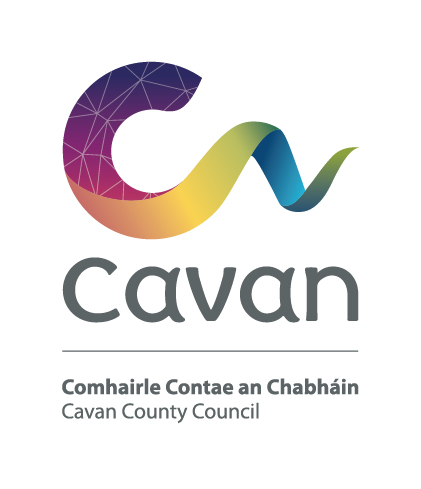  Council is an equal opportunities employerPlease return 4 no. signed hard copies of this application form together with 4 no. copies of any additional documentation  to the Human Resources Section, Cavan County Council, Farnham Centre, Farnham St., Cavan, so as to arrive not later than 4.00 p.m. on Friday 20th July, 2018Position: 	Assistant Staff Officer  1.	Name in full (Block Letters) 				2.	Postal Address (Block Letters) 		3.	Telephone No.     Work	  				Home 								Mobile 								E-Mail Address				4.	Do you hold a current full driving licence			Yes 		No   5.	Do you require a work visa/work permit			Yes  		No  6.	EducationGeneral EducationWhere applicable, please submit copy of Leaving Certificate results with applicationAcademic, Professional Or Technical Qualifications (if any)Where applicable, please submit copy of qualification with application.Other Relevant Training (if any)NOTE:-  Certification & qualifications will be subject to verification post interview and prior to appointment. If you are forwarding any additional documentation, please submit 4 copies.7.	Career History  Particulars of present appointment8. Previous Employment RecordGive below, in date order, full particulars of all employment starting with your position immediately  preceding  your present position to date of leaving school or college. No period between these dates should be left unaccounted.9. Requirements NB. Please consider carefully the information provided in the Briefing Document and Selection Process  when completing this section of the application form.In the following section of the application form we are interested in finding out what you consider to be the key strengths and achievements, which make you particularly suitable for the role of Assistant Staff Officer in the context of the specific competencies identified for the role. Please remember the following general points when completing this section:It is important that you answer every question.  If you are completing the form in your own handwriting please ensure that you write your answers neatly and legibly.   Each question asks you to describe a specific situation about which you have had experience.  For each section you should write about an example that best describes your experience in relation to the competency mentioned.  Be specific about one activity that you do at the moment or have done, rather than writing in general terms.  For each question describe the situation, your role and what happened as a result (maximum of 150 words in total).It is a good idea to write/type out your answers in rough before you copy the final version on to this application form.  Your answers must describe what you have done. 11.	References:	Give names and addresses of two responsible persons to whom you are well known, but not related.  The Council will assume permission to contact referees unless the Applicant has stated otherwise.	(1)		Name 							Address	Occupation 				   	(2)		Name 							Address	Occupation 			   12.	Are you now, or have you been within the past 12 months a member of a Local Authority?Yes  					No  		13.	Are you in receipt of a superannuation allowance in respect of an office under	a Local Authority?   Is so, give particulars of pension,	office of employment, grounds and date upon which is was granted.	  Yes  					No  14.	Do you require any special facilities/arrangements for the interview(e.g. wheelchair access etc)Yes					No	15. 	Please advise where you heard of this vacancy:Tick as appropriateLocal Paper:		National Paper: 			Council Website: Social Media:  Face Book: 		Twitter:		LinkedIn:Before signing this form, please ensure that you have replied fully to all questionsasked.  You should also satisfy yourself that you are eligible under the qualifications.I, the undersigned, hereby declare all the foregoing particulars to be true.Signature of Applicant Date  					Communications relating to your application will be by email to the address provided.N.B.  Canvassing by or on behalf of the applicant will disqualifyApplication Form Checklist PeriodSchool or College Attended Examinations Taken (with dates)Results PeriodName of College/ University Part/Full TimeCourse & QualificationGrade & Year ObtainedDateOther Relevant Training (course name)Qualification receivedEmployer:Position Title:Address:Perm/Temp:Start Date:Describe briefly your present position, outlining your main responsibilities and activities, to whom you are responsible and who, if anyone, is responsible to you.Describe briefly your present position, outlining your main responsibilities and activities, to whom you are responsible and who, if anyone, is responsible to you.From   To Name and Address of Employer Job Title Description of duties/main responsibilities  Delivering Results/Communicating Effectively Assistant Staff Officer Delivering Results/Communicating Effectively - competencies for this role are as follows:Plan work and allocation of staff and other resources effectively.Implement high quality service and customer care standards.Have effective written and verbal skills.This role requires the candidate to identify problems and contribute to solutions to achieve objectives and deliver high quality customer care standards. Please give a brief statement of where you have demonstrated this.Total No of Words (Max 150):Performance Management and Team Work Assistant Staff Officer Performance Management & Team Work - competencies for this role are as follows:Supervise the team or work area to achieve corporate objectives. Work as part of a team to ensure delivery of plans and schedules.Have a strong team ethic of co-operation and mutual support.This role requires the candidate to lead the team in a manner that provides clarity of purpose and focus on delivery and engages with individual staff and the team in a motivational and supportive way.Please provide a brief statement of where you have demonstrated this.Total No of Words (Max 150):Personal Effectiveness Assistant Staff Officer Personal Effectiveness - competencies for this role are as follows:Take initiative and be proactive when he or she sees the opportunity to make a contribution.Manage time and workload effectively.Maintain a positive and constructive and enthusiastic attitude to their roleThis role requires the candidate to takes initiative and is proactive when he or she sees the opportunity to make a contribution.   Please provide a brief statement of where you have demonstrated this.Total No of Words (Max 150):Knowledge, Experience and Skills Assistant Staff Officer Knowledge, Experience and Skills for this role are as follows:Knowledge and understanding of the structure and functions of local government.Knowledge of current local government issues.Understanding of the role of an Assistant Staff Officer.Relevant administrative experience.Experience of working as part of a team.Experience of preparing reports and correspondence.Knowledge and experience of operative ICT systems Please include below a brief statement (no longer than 150 words) outlining why you wish to be considered for the position and where you feel your knowledge, experience and skills meet the requirements of the positionTotal No of Words (Max 150):Please tick to indicate that you have read and understood the instructions below before submitting your application form.To indicate that you have read and understood each instruction.All application forms must be submitted fully completed and inclusive of copies of all declared Educational Qualification Documents and Driving Licence. All incomplete applications will be returned as invalid after the closing date and will not be included in the competition.All information must only be provided on the formal application form. Additional information via Curriculum Vitae will not be considered.  Ensure that you have answered all questions fully. Applications may be short-listed on the basis of the information provided on the application form and therefore you should ensure that you have fully completed your application and all documentation requested is submitted.Candidates who send their applications by post should allow sufficient time to ensure delivery not later than the latest date and time for acceptance.  The responsibility rests with the applicant to ensure the application form, in full, along with all requested documentation is received on time in the Human Resources Department, Cavan County Council.  Claims that any application form or letter relating to it has been lost or delayed in the post will not be considered unless a Post Office Certificate of posting is produced in support of such claims.  The responsibility to make contact with An Post regarding any delays rests with the applicant.Please notify the Human Resources Department of any change of address, telephone number or email address.